Οι Κύπριοι φοιτητέςθα πρέπει να υποβάλουν αποκλειστικά και τα εξής δικαιολογητικά επίσημα μεταφρασμένα και θεωρημένα με ευθύνη του δικαιούχουΑ) για τις ατομικές αιτήσεις στεγαστικού επιδόματος:Κύρια κατοικία φοιτητή: Πρόσφατη βεβαίωση μόνιμης κατοικίας των γονέων και του φοιτητή /τριας (από Δήμο/Κοινότητα).Οικογενειακό Εισόδημα: Φορολογικές βεβαιώσεις προσόδων από το τμήμα Φορολογίας του Υπουργείου Οικονομικών της Κύπρου των γονέων και του φοιτητή (εφόσον ο φοιτητής/ τρία υποβάλει φορολογική δήλωση) για το φορολογικό έτος 2023. Πράξη διοικητικού προσδιορισμού φόρου (εκκαθαριστικό) της ΑΑΔΕ των γονέων και του φοιτητή (εφόσον ο φοιτητής/τρια και οι γονείς του έχουν εισοδήματα και υποβάλλουν φορολογική δήλωση και στην Ελλάδα) για το φορολογικό έτος 2023. Αν δεν υποχρεούται κάποιος (φοιτητής ή γονέας) σε υποβολή φορολογικής δήλωσης σε Ελλάδα ή Κύπρο, καταθέτει αυτός ο ίδιος (φοιτητής ή γονέας) υπεύθυνη δήλωση θεωρημένη με το γνήσιο της υπογραφής από δημόσια αρχή ή μέσω του gov.gr ότι δεν υποχρεούται να υποβάλλει φορολογική δήλωση σε Ελλάδα ή Κύπρο για το φορολογικό έτος 2023. Επίσης, μαζί με τα φορολογικά δικαιολογητικά υποβάλλεται και υπεύθυνη δήλωση του/της φοιτητή/τριας δικαιούχου θεωρημένη με το γνήσιο της υπογραφής ή μέσω του gov.gr στην οποία θα δηλώνεται ότι τα συνολικό εισοδήματα της οικογένειας για το φορολογικό έτος 2023 είναι αυτά που αναφέρονται στα εν λόγω έγγραφα και ότι δεν υπάρχουν στην κατοχή της οικογένειας άλλα εισοδήματα σε Ελλάδα, αλλοδαπή και Κύπρο. Υπεύθυνη δήλωση θεωρημένη με το γνήσιο της υπογραφής ή μέσω του gov.gr  και βεβαίωση της ΑΑΔΕ ότι: ο φοιτητής είναι φορολογικός κάτοικος της Ελλάδας. Περιουσιακό κριτήριο: Πρόσφατο (τελευταίο εξάμηνο) πιστοποιητικό ακίνητης περιουσίας των γονέων και του φοιτητή από το Παγκύπριο Τμήμα Κτηματολογίου και χωρομετρίας (που ν’ αναγράφονται τα τ.μ. ξεχωριστά για κάθε ιδιοκτησία), ακόμα και για περιουσία που βρίσκεται στα Κατεχόμενα εδάφη. Πρόσφατη βεβαίωση από τον Κοινοτάρχη που θα αναφέρονται τα τ.μ. ξεχωριστά του κάθε ακινήτου.Ε9 με ημερομηνία τρέχοντος έτους της ΑΑΔΕ των γονέων και του φοιτητή (εφόσον ο φοιτητής/τρια και οι γονείς του έχουν ακίνητη περιουσία και στην Ελλάδα). Αν δεν έχει κάποιος (φοιτητής ή γονέας) ακίνητη περιουσία σε Ελλάδα ή Κύπρο, καταθέτει ο ίδιος υπεύθυνη δήλωση θεωρημένη με το γνήσιο της υπογραφής από δημόσια αρχή ή μέσω του gov.gr ότι δεν έχει ακίνητη περιουσία σε Ελλάδα ή Κύπρο. Μαζί με όποια πιστοποιητικά ακίνητης ιδιοκτησίας κατατεθούν υποβάλλεται και υπεύθυνη δήλωση του/της φοιτητή/τριας δικαιούχου θεωρημένη με το γνήσιο της υπογραφής από δημόσια αρχή ή μέσω του gov.gr στην οποία θα δηλώνεται ότι η συνολική περιουσία της οικογένειας είναι αυτή που αναφέρεται στα εν λόγω πιστοποιητικά και ότι δεν υπάρχουν στην κατοχή της οικογένειας άλλα ακίνητα σε Ελλάδα, αλλοδαπή και Κύπρο.Διαζευκτήριο ή δικαστική απόφαση λύσης γάμου των γονέων (σε περίπτωση λύσης του γάμου) και απόφαση επιμέλειας.Οικογενειακή κατάσταση: Πρόσφατη βεβαίωση ή πιστοποιητικό οικογενειακής κατάστασης που να συμπεριλαμβάνεται όλη την οικογένεια (από Δήμο/Κοινότητα) με ονοματεπώνυμο, πατρώνυμο, έτος γεννήσεως.Υπεύθυνη δήλωση του φοιτητή θεωρημένη με το γνήσιο της υπογραφής από δημόσια αρχή ή μέσω του gov.gr ότι όλα τα κατατιθέμενα δικαιολογητικά είναι ακριβή και αληθή.Μισθωτήριο συμβόλαιο ενοικίασης κατοικίας από την ΑΑΔΕ, στο οποίο να αναφαίνονται η πόλη φοίτησης/ οδός και αριθμός που βρίσκεται η υπό μίσθωση οικία, ο μισθωτής, η διάρκεια του μισθωτηρίου συμβολαίου. Αν ως μισθωτής εμφανίζεται ο/η αδελφός/ή του φοιτητή ή ο γονέας τον οποίο δεν βαρύνει ο φοιτητής (σε περίπτωση διαζευγμένων γονέων) και δεν επιτυγχάνεται η ηλεκτρονική επαλήθευση, το κριτήριο εγκρίνεται από την αρμόδια υπηρεσία του Ιδρύματος στην οποία υποβάλλονται το μισθωτήριο, ένα πρόσφατο πιστοποιητικό οικογενειακής κατάστασης και υπεύθυνη δήλωση του μισθωτή ότι συναινεί στη χορήγηση του επιδόματος.Β) στην περίπτωση φοιτητή που συγκατοικεί: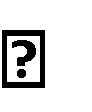 Ακαδημαϊκή Ιδιότητα του συγκατοικούντος φοιτητή: Ο συγκατοικών φοιτητής δεν είναι κάτοχος άλλου πτυχίου Α.Ε.Ι. και δεν έχει υπερβεί το προβλεπόμενο από τον Κανονισμό Σπουδών χρονικό όριο εξαμήνων φοίτησης: εφόσον ο συγκατοικών φοιτητής πληροί τις ως άνω προϋποθέσεις, προσκομίζεται βεβαίωση σπουδών και υπεύθυνη δήλωση στην αρμόδια υπηρεσία του Ιδρύματος και ο υπάλληλος αξιολογεί το κριτήριο στην ηλεκτρονική εφαρμογή. Ο συγκατοικών φοιτητής θα πρέπει να φοιτούσε κατά το ακαδημαϊκό έτος 2023- 2024 σε ένα από τα Τμήματα που αναφέρονται στον Πίνακα 1 της με αρ. πρωτ.: 70084/Ζ1/21-6-2024 εγκυκλίου (ΑΔΑ: ΨΓΡ446ΝΚΠΔ-Ι12)Ο συγκατοικών φοιτητής φοιτά στην ίδια πόλη ή περιφερειακή ενότητα σπουδών με τον φοιτητή για τον οποίο γίνεται η αίτηση φοιτητικού στεγαστικού επιδόματος : εφόσον συντρέχει η ως άνω προϋπόθεση, προσκομίζεται βεβαίωση σπουδών όπου αναγράφεται η έδρα του Τμήματος που φοιτά ο συγκατοικών φοιτητής και ο αρμόδιος υπάλληλος αξιολογεί το κριτήριο στην ηλεκτρονική εφαρμογή.Ο ΑΦΜ που έχει δηλωθεί ως μισθωτής για λογαριασμό του έτερου φοιτητή ταυτίζεται με τον ΑΦΜ του συγκατοικούντος φοιτητή ή συμπεριλαμβάνει τον φοιτητή ως προστατευόμενο τέκνο στη φορολογική δήλωσή του για το έτος 2023 : εφόσον το άτομο που αναγράφεται στο μισθωτήριο είναι γονέας ή αδερφός/ή του συγκατοικούντος φοιτητή, προσκομίζεται πρόσφατο πιστοποιητικό οικογενειακής κατάστασης που να καθιστά σαφή τη συγγενική σχέση και ο αρμόδιος υπάλληλος αξιολογεί το κριτήριο στην ηλεκτρονική εφαρμογή.Το μισθωτήριο της αίτησης φοιτητικού στεγαστικού επιδόματος περιλαμβάνει ως μισθωτή τον ΑΦΜ που δηλώθηκε για τον συγκατοικούντα φοιτητή : εφόσον εμφανίζεται το δηλωθέν ΑΦΜ για τον συγκατοικούντα στο μισθωτήριο, προσκομίζεται το μισθωτήριο συμβόλαιο στην αρμόδια υπηρεσία του Ιδρύματος και ο αρμόδιος υπάλληλος αξιολογεί το κριτήριο στην ηλεκτρονική εφαρμογή.